Publicado en Granada el 20/06/2024 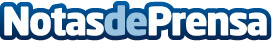 Euroinnova trae una destacada selección de cursos de verano para seguir aprendiendo en vacaciones El marketplace internacional, líder en formación online, pone en valor su gran catálogo de cursos de verano para aprovechar las largas horas muertas en vacacionesDatos de contacto:Equipo de Comunicación y MarcaEuroinnova International Online Education607060385Nota de prensa publicada en: https://www.notasdeprensa.es/euroinnova-trae-una-destacada-seleccion-de Categorias: Nacional Idiomas Educación Andalucia Formación profesional Cursos Universidades Digital http://www.notasdeprensa.es